План  воспитательной работы                                                                                                                                                                                                ГБОУ «СОШ-Детский сад с. п. Джейрах имени И.С.Льянова»                                                                                                                                                                           на 2021-2022 учебный год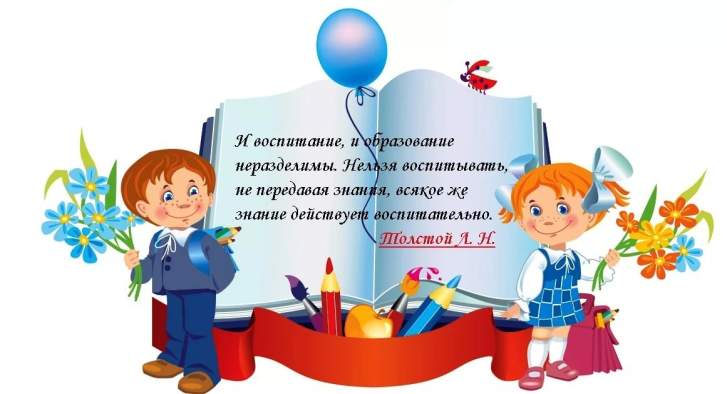       Изменения в государстве и обществе последних десятилетий в значительной мере ослабили внимание к таким явлениям, как социально-духовные и нравственные ценности в подростковой и молодежной среде, заметно снизился интерес к особенностям формирования менталитета и мировоззрения молодых граждан России. Вместе с тем длительный процесс модернизации российской школы в итоге затронул не только организацию учебной деятельности, но и коренным образом изменил отношение к содержанию феномена воспитания в современной школе. Сегодня под воспитанием в общеобразовательной организации все больше понимается создание условий для развития личности ребенка, его духовно-нравственного становления и подготовки к жизненному самоопределению, содействие процессу взаимодействия педагогов, родителей и обучающихся в целях эффективного решения общих задач. Решение задач воспитания и социализации школьников, в контексте национального воспитательного идеала, их всестороннего развития наиболее эффективно в рамках организации внеурочной деятельности, особенно, в условиях системы основного общего образования. Такая возможность общеобразовательным учреждениям предоставляется Федеральным государственным образовательным стандартом (ФГОС) нового поколения. Согласно ФГОС организация внеурочной деятельности детей является неотъемлемой частью образовательного процесса в школе, а воспитание рассматривается как миссия образования, как ценностно-ориентированный процесс. Внеурочная деятельность объединяет все виды деятельности школьников (кроме учебной деятельности на уроке), в которых возможно и целесообразно решение задач воспитания и социализации детей. Воспитательная компонента в деятельности общеобразовательного учреждения отвечает за формирование «воспитательной системы», «воспитывающей среды», «воспитательного потенциала обучения», «воспитательной деятельности», и т.д.           Стратегическими целями воспитания являются: создание условий для полноценного раскрытия духовных устремлений учащихся, их творческих способностей, для формирования активной гражданской позиции, социально значимых ценностей, гражданских и профессиональных качеств, ответственности за принятие решений;создание атмосферы подлинной и постоянной заботы об учениках, их социальной поддержки; – освоение учащимися новых социальных навыков и ролей, развитие культуры социального поведения с учетом открытости общества и динамики общественных отношений.  Цель: создание в школе благоприятной культурной среды развития личности ребенка, среды жизнедеятельности и способов самореализации в интеллектуальной, информационной, коммуникативной и рефлексивной культуре и оказание ему помощи в выборе ценностей.            	Задачи: приобщение школьников к духовным ценностям своего народа, к его национальной культуре, языку, традициям и обычаям;интеллектуальное развитие личности и формирование умения самообразования, овладение творческими методами познания через рациональное сочетание урочной и внеурочной деятельности;создание условий для самореализации учащихся; освоение ими навыков творческой деятельности через организацию активной, эмоционально насыщенной жизни школьного коллектива;создание благоприятной психологической атмосферы сотрудничества через организацию индивидуальных, групповых, коллективных форм творческой деятельности (мероприятия в параллели) и создание «ситуации успеха» для учеников и учителей.Способы достижения цели:четкое планирование воспитывающей деятельности в школе и классах; прохождение воспитательной работы через все виды и формы деятельности учителей и учеников; профилактика правонарушений, наркомании и экстремизма в работе классного руководителя. работа в социуме с родителями, общественными организациями, организациями образования, культуры и спорта; организация внутришкольного контроля, диагностика и анализ деятельности классных руководителей. Основные направления воспитательной работы: При разработке содержания плана воспитательной работы, основных её направлений, мы руководствовались Стратегией развития воспитания в Российской Федерации на период до 2025, ФГОС, положениями личностно-ориентированной педагогики, предлагающей главное внимание в организации воспитательной работы уделять раскрытию индивидуальных способностей, творческих начал личности. В Стратегии развития воспитания в Российской Федерации определяются основные направления воспитательной работы:гражданское и патриотическое воспитание;духовно- нравственное развитие;приобщение детей к культурному наследию;физическое развитие и культура здоровья;трудовое воспитание и профессиональное самоопределение;экологическое воспитание.             Реализация этих целей и задач предполагает: создание благоприятных условий и возможностей для полноценного развития личности, для охраны здоровья и жизни детей;создание условий проявления и мотивации творческой активности воспитанников в различных сферах социально значимой деятельности; преемственность уровней и ступеней образования; поддержка исследовательской и проектной деятельности;освоение и использование в практической деятельности новых педагогических технологий и методик воспитательной работы; развитие различных форм ученического самоуправления; дальнейшее развитие и совершенствование системы дополнительного образования и внеурочной деятельности в школе; координация деятельности и взаимодействие всех звеньев воспитательной системы: дополнительного образования, внеурочной деятельности, школы и социума, школы и семьи.              Методологическую базу воспитательной системы составляют следующие подходы:системный подход. Сущность подхода заключается в системном видении педагогических явлений и процессов, в различении отдельных компонентов системы и установлении между ними связей, в оценке результатов их взаимодействия и построении связей с другими внешними системами.личностно-ориентированный подход. Сущность подхода заключается в методологической ориентации педагогической деятельности, которая позволяет посредством опоры на систему взаимосвязанных понятий, идей и способов действий обеспечивать и поддерживать процессы самопознания и самореализации личности ребенка, развитие его неповторимой индивидуальности. Этот подход связан с устремлением педагога содействовать развитию индивидуальности учащегося, проявлению его субъективных качеств.средовой подход предполагает использование окружающей социальной среды, ее культурных и социальных объектов для гармоничного развития личности ребенка и воспитания гражданственности.рефлексивный подход позволяет использовать приемы рефлексии для формирования у ребенка потребности осуществлять самооценку своих отношений, результатов деятельности путем сравнения этих оценок с оценками окружающих людей, а также для дальнейшего корректирования собственной позиции.Содержание и формы воспитательной работы:Вся воспитательная система школы организована таким образом, что коллективные творческие дела объединены в воспитательные модули. В центре такого модуля яркое общее ключевое дело. Это позволяет создать в школе периоды творческой активности, задать четкий ритм жизни школьного коллектива, избежать стихийности, оказывать действенную помощь классному руководителю. Избежать стихийности позволяет циклограмма школьных дел на месяц:1-я неделя месяца: Заседания Совета школы.2-я неделя месяца: Организационные классные часы, где обсуждается информация с заседаний органов самоуправления и организуется подготовка к ключевому делу. Заседание медиацентра;3-я неделя месяца: Классные часы по тематике воспитательного модуля. Ключевое дело для 1-4 классов. Заседание  ШО: ЮДП, «Юнармия», ЮИД.4-я неделя месяца: Ключевое дело для 5 - 11 классов. Организационные классные собрания с анализом проведенных дел.            Планируемые результаты: у обучающихся сформированы представления о базовых национальных ценностях российского общества; обучающиеся активно включены в коллективную творческую деятельность ученического самоуправления, ориентированную на общечеловеческие и национальные ценности; система воспитательной работы стала более прозрачной, логичной благодаря организации через погружение в «тематические периоды»; такая система ориентирована на реализацию каждого направления воспитательной работы; максимальное количество обучающихся включено в систему дополнительного образования. Организация занятий в кружках направлена на развитие мотивации личности к познанию и творчеству; повышено профессиональное мастерство классных руководителей и мотивация к самообразованию, благодаря чему увеличилась эффективность воспитательной работы в классах. система мониторинга эффективности воспитательного процесса позволяет своевременное выявление и анализ изменений, происходящих в воспитательном процессе, и факторов, вызывающих их повышена педагогическая культура родителей, система работы способствует раскрытию творческого потенциала родителей, совершенствованию семейного воспитания на примерах традиций семьи, усилению роли семьи в воспитании детей. «Портрет выпускника начальной школы»:любящий свой народ, свой край, нашу Родину;уважающий и принимающий ценности семьи и общества;любознательный, активно и заинтересованно познающий мир;владеющий основами умения учиться, способный к организации собственной деятельности;готовый самостоятельно действовать и отвечать за свои поступки перед семьей и обществом; доброжелательный, умеющий слушать и слышать собеседника, обосновывать свою позицию, высказывать свое мнение; выполняющий правила здорового и безопасного для себя и окружающих образа жизни. «Портрет выпускника основной школы»: любит свое Отечество и свой край, знающий русский и родной язык, уважающий свой народ, его культуру и духовные традиции;осознает и принимает ценности человеческой жизни, семьи, гражданского общества, многонационального российского народа, человечества;активно и заинтересованно познает мир, осознает ценность труда, науки и творчества;умеет учиться, понимает важность образования и самообразования для жизни и деятельности, способен применять полученные знания на практике;социально активный, уважает закон и правопорядок, соизмеряет свои поступки с нравственными ценностями, осознает свои обязанности перед семьей, обществом, Отечеством;уважает других людей, умеет вести конструктивный диалог, достигать взаимопонимания, сотрудничать для достижения общих результатов; - осознанно выполняет правила здорового и экологически целесообразного образа жизни, безопасного для человека и окружающей его среды;представляет особенности своей личности, адекватно оценивает свои возможности для дальнейшей профильной ориентации, умеет строить жизненные планы и понимает средства их достижения;ориентируется в мире профессий, понимает значение профессиональной деятельности для человека в интересах устойчивого развития общества и природы.«Портрет выпускника средней школы»: любящий свой край и свою Родину, уважающий свой народ, его культуру и духовные традиции;осознающий и принимающий традиционные ценности семьи, российского гражданского общества, многонационального российского народа, человечества, осознающий свою сопричастность судьбе Отечества;креативный и критически мыслящий, активно и целенаправленно познающий мир, осознающий ценность образования и науки, труда и творчества для человека и общества;владеющий основами научных методов познания окружающего мира;мотивированный на творчество и инновационную деятельность;готовый к сотрудничеству, способный осуществлять учебно-исследовательскую, проектную и информационно-познавательную деятельность;осознающий себя личностью, социально активный, уважающий закон и правопорядок, осознающий ответственность перед семьёй, обществом, государством, человечеством;уважающий мнение других людей, умеющий вести конструктивный диалог, достигать взаимопонимания и успешно взаимодействовать;осознанно выполняющий и пропагандирующий правила здорового, безопасного и экологически целесообразного образа жизни, активно участвующий в защите окружающей среды;подготовленный к осознанному выбору профессии, понимающий значение профессиональной деятельности для человека и общества; мотивированный на образование и самообразование в течение всей своей жизни.Реализация «портрета выпускника» каждого уровня образования невозможна без соответствия педагога определенному профессиональному стандарту. С учетом «Профессионального стандарта педагога» определен следующий «Портрет педагога  ГБОУ «СОШ-Детский сад с. п. Джейрах имени И.С.Льянова»: владеющий современными формами и методами обучения и воспитательной работы, умеющий их профессионально использовать в различных видах деятельности ребенка (учебной, игровой, трудовой, спортивной, художественной и т.д.); умеющий устанавливать четкие правила поведения обучающихся в соответствии со школьным уставом и правилами поведения в школе, эффективно регулировать поведение учащихся для обеспечения безопасной образовательной среды;эффективно управляющий учебным коллективом с целью вовлечения учеников в процесс обучения и воспитания, мотивируя их учебно-познавательную деятельность;профессионально ставящий воспитательные цели и задачи, способствующие развитию учеников, независимо от их способностей, характера, культурных различий, половозрастных и индивидуальных особенностей, определять педагогические пути их достижения;признающий достоинство каждого ученика, понимая и принимая его;поддерживающий конструктивные воспитательные усилия родителей (законных представителей) учащихся, привлекающий семью к решению вопросов воспитания ребенка;конструктивно взаимодействующий с другими педагогами и специалистами в решении воспитательных задач;поддерживающий в детском коллективе деловую дружелюбную атмосферу, демонстрируя образцы толерантности;умеющий защищать достоинство и интересы учащихся, помогать детям, оказавшимся в конфликтной ситуации и/или неблагоприятных условиях;поддерживающий уклад, атмосферу и традиции школьной жизни, внося в них свой положительный вклад;способный адекватно анализировать свою профессиональную деятельность, определять и реализовывать пути ее непрерывного совершенствования. Направление воспитательной работыЗадачи работы по данному направлениюВоспитание гражданственности,патриотизма, уважения к правам, свободам и обязанностямчеловека.изучать героико-исторические факты в становлении и развитии Российского общества, знакомить с традициями и обычаями жизнедеятельности населения России и других народов; формировать правильное представление учащихся о роли государства в жизни общества, воспитывать уважения к Конституции РФ, государственным символам;развивать чувства толерантности и гуманизма, воспитать уважение к старшему поколению;ориентировать обучающихся на получении знаний об истории своего города, своей семьи, школы  для формирования патриотических чувств и гражданского сознания, сохранения традиций;формировать и развивать такие качества характера как благородство, выдержка, трудолюбие, умение ладить с людьми и др.;Воспитание семейных ценностейповышение компетентности родителей в области воспитания детей;пропаганда положительного опыта семейного воспитания;мотивация родителей на совместную продуктивную деятельность;вовлечение родителей в социально-общественную, культурную, спортивную жизнь школы, предоставление разносторонних возможностей для проведения совместного досуга с детьми.Формирование ценностногоотношения к  здоровью издоровому образу жизни.воспитание у учащихся мотивации здорового образа жизни;воспитание бережного отношения к окружающей среде;популяризация физического воспитания;формирование личной ответственности за состоянием здоровья;осуществление планомерного контроля за состоянием здоровья учащихся. формирование качеств, знаний, навыков по защите жизни и здоровья и умение их использовать;формирование основ безопасного поведения на дорогах и улицах города;освоение основ противопожарной безопасности.Воспитание ценностногоотношения к природе,окружающей среде.формировать потребность бережного отношения к природе, ресурсам, проявлять заботу о братьях наших меньших;формировать умения и навыки экологического поведения;способствовать пониманию значения экологической безопасности для здоровья и безопасности человека.Воспитание ценностногоотношения к прекрасному,формирование представлений обэстетических идеалах иценностях.развитие творческих возможностей учащегося, с учетом его возрастных и внутренних психологических наклонностей;формирование эстетического вкуса и приобщение учащихся к культурной жизни города;укрепление и расширение взаимосвязей с учреждениями дополнительного образования, учреждениями культуры города, района, области.способствовать эстетическому самообразованию и самовоспитанию, ориентированных на самосовершенствование личности;воспитывать творческие потребности и способности.Воспитание трудолюбия,творческого отношения к учению,труду, жизни.формирование положительного отношения и понимания необходимости трудовой деятельности как основного источника доходов и главного способа самореализации человека;расширение знаний учащихся о профессиях, о сложившейся ситуации на рынке труда в определенный период времени, о порядке и условии поступления в учебные заведения;изучение личностных особенностей учащихся и оценки их профессиональных возможностей, помощь в выборе профессии на уровне психолого-педагогической консультации;формирование профессионального самоопределения.Педагогическая помощь в деятельности органовученического самоуправленияоказание помощи в становлении и развитии актива школьного и классных коллективов;развитие и укрепление системы ученического самоуправления;формирование системы открытых гражданских отношений через технологию социального проектирования;вовлечение учащихся в социально-значимую жизнь школы, города, района, области, страны.Ключевые общешкольные делаКлючевые общешкольные делаКлючевые общешкольные делаКлючевые общешкольные делаКлючевые общешкольные делаКлючевые общешкольные делаКлючевые общешкольные делаМероприятияКлассыКлассыКлассыОриентировочное время проведенияОриентировочное время проведенияОтветственныеПрофилактические беседы и инструктажипо безопасности жизнедеятельности1-111-111-11в течение годав течение годаЗам.дир. по АХЧ,Зам. дир. по ВР, кл. руководителиДень Знаний.  Мероприятия, посвященные Дню знаний. Классные часы.1-111-111-1101.09.01.09.Зам. дир. по ВР, кл. руководители, педагог-организаторНеделя безопасности. Мероприятия в рамках акции «Внимание – дети!» по предупреждению детского дорожно-транспортного травматизма.1-111-111-11сентябрьсентябрьЗам. дир. по ВР,кл. руководители, педагог-организаторучитель ОБЖМероприятия  ко Дню солидарности в борьбе с терроризмом «Будем помнить всегда!» (по отдельному плану)5-115-115-1102-04.09.02-04.09.Зам. дир. по ВР,кл. руководители, педагог-организаторучитель истории религийОрганизационные классные ученические собрания «Правила внутреннего распорядка. Правила поведения в ГБОУ «СОШ-Детский сад с. п. Джейрах им.И.С.Льянова»1-111-111-11сентябрьсентябрьЗам. дир. по ВР,кл. руководители, педагог-организаторШСМеждународный день грамотности1-111-111-1108.09.08.09.Кл. руководителиДень памяти «Во имя жизни», посвящённый памяти жертв  блокады Ленинграда5-115-115-1108-09.09.08-09.09.Зам. дир. по ВР,кл. руководители, учитель историиВсемирный день трезвости                                        (классные часы, беседы)5-115-115-1111.09.11.09.Зам. дир. по ВР,кл. руководители  День Здоровья                                                                                         «Праздник спорта и здоровья»1-111-111-1118.09.18.09.Кл. руководители, учителя физ.культурыСубботник «Мы за чистоту!»1-111-111-11сентябрьсентябрьКл. руководители, ШСПосвящение в первоклассники11130.09.30.09.Кл. руководитель День пожилого человека. Акция                                               «К людям с добром!»1-111-111-1127.09. - 02.10.27.09. - 02.10.Кл. руководители, ШСМероприятия, приуроченные Всемирному дню защиты животных1-51-51-502.-04.10.02.-04.10.Зам. дир. по ВР,кл. руководители, педагог-организаторМероприятия ко  Дню учителя.1-111-111-1104-05.10.04-05.10.Зам. дир. по ВР,кл. руководители, педагог-организатор ШСДень Самоуправления8-118-118-1105.10.05.10.Зам. дир. по ВР,кл. руководители, педагог-организаторШСМероприятия, посвященные Дню памяти военных сражений  на Кавказе в годы ВОВ (по отдельному плану)7-117-117-1109.10.09.10.Зам. дир. по ВР,кл. руководители, учитель историиПраздник «Золотая осень». Конкурс поделок из  природного материала.1-111-111-11октябрьоктябрьЗам. дир. по ВР,кл. руководители, педагог-организаторВсемирный день чистых рук1-61-61-615.10.15.10.Зам. дир. по ВР,кл. руководители, ШСВсероссийский урок "Экология и энергосбережение" в рамках Всероссийского фестиваля энергосбережения #ВместеЯрче7-117-117-1116.10.16.10.Зам. дир. по ВР,кл. руководителиМероприятия, посвященные Дню образования Джейрахского района1-111-111-1113.10.13.10.Зам. дир. по ВР,кл. руководители, учитель историиКлассные часы «Террористические акты.Экстремизм. Их последствия»5-115-115-11октябрьоктябрьЗам. дир. по ВР,кл. руководители, учитель истории религий Круглый стол «Интернет, как двигатель  научной мысли», «Интеллектуальная молодежь: как найти свой путь в науке»8-118-118-1123.10.23.10.Зам. дир. по ВР,кл. руководителиМеждународный день школьных библиотек1-111-111-1125.10.25.10.Зам. дир. по ВР,кл. руководители,библиотекарьВсероссийский урок безопасности в сети интернет1-111-111-1128-30.10.28-30.10.Зам. дир. по ВР,кл. руководители, учитель информатикиМероприятия, посвященные                                  Осетино-Ингушскому  конфликту                                               (по отдельному плану)5-115-115-1130.10.30.10.Зам. дир. по ВР,кл. руководители, педагог-организаторШСАкция «День народного единства» (проведение классных часов, выставки рисунков, конкурс стихов, песен)1-111-111-1104.11.04.11.Зам. дир. по ВР,кл. руководители, педагог-организаторДень призывника «Есть такая                          профессия – Родину защищать!»9-119-119-1115.11.15.11.Зам. дир. по ВР,кл. руководители, педагог-организаторвоенрук, ШСУрок толерантности                                                            «Все мы разные, но мы вместе»1-91-91-916.11.16.11.Зам. дир. по ВР,кл. руководителиМеждународный День отказа от курения.  Просмотр фильмов7-117-117-1118.11.18.11.Зам. дир. по ВР,кл. руководители, ШСВсемирный день  прав ребенка                              (классные часы, уроки)1-111-111-1120.11.20.11.Зам. дир. по ВР,кл. руководители, педагог-организаторШССвоя игра «День Словаря»8-118-118-1122.1122.11Зам. дир. по ВР,кл. руководители, учитель русского языка и литературы Урок здоровья «Всё о гриппе, ОРВИ, ОРЗ и коронавирусной инфекции. Меры безопасности. Вакцинация».1-111-111-1123.11. - 25.11.23.11. - 25.11.Зам. дир. по ВР,кл. руководители, педагог-организатор мед. работникИгра – викторина «Что я знаю о науке», «Развитие жизни на земле»5-65-65-625.11.25.11.Зам. дир. по ВР,кл. руководители,учитель географииДень Матери «Пусть всегда будет мама…»1-111-111-1127.11.27.11.Зам. дир. по ВР,кл. руководители, педагог-организаторШСДекадник по борьбе со СПИДом (классные часы, профилактические беседы, лекции, диспуты, игры, видеоролики)                                           (по отдельному плану)5-115-115-1101- 11.12.01- 11.12.Зам. дир. по ВР,кл. руководители, педагог-организаторШСМеждународный  день инвалидов.                              Акция «По зову сердца»1-111-111-1102-03.12.02-03.12.Зам. дир. по ВР,кл. руководители, педагог-организаторШСМероприятия  и классные часы ко Дню Неизвестного солдата                                                                        (по отдельному плану)   3-11   3-11   3-11        03.12.        03.12.Зам. дир. по ВР,кл. руководители, педагог-организатор учитель ОБЖ,ШСДень единых действий. День Героев Отечества (по отдельному плану)1-111-111-1109.12.09.12.Зам. дир. по ВР,кл. руководители, педагог-организаторШСВсемирный день борьбы с коррупцией                              (по отдельному плану)8-118-118-1109.12.09.12.Зам. дир. по ВР,кл. руководители, педагог-организаторМеждународный  день прав человека                            (по отдельному плану)1-111-111-1110.12.10.12.Зам. дир. по ВР,кл. руководители, педагог-организаторМеждународный день Гор (классные часы)1-111-111-1111.12.11.12.Зам. дир. по ВР,кл. руководители, педагог-организаторШС12 декабря – День Конституции РФ                                    (по отдельному плану)1-111-111-1106-13.12.06-13.12.Зам. дир. по ВР,кл. руководители, педагог-организаторШСНовогоднее представление «Скоро-скоро Новый год!»:- «Мастерская Деда Мороза»(изготовление новогодних игрушек),- конкурс на лучшее оформление кабинета,- конкурс на лучшую новогоднюю открытку1-111-111-11декабрьдекабрьЗам. дир. по ВР,кл. руководители, педагог-организаторШСВикторина. Юному эрудиту                               «Очевидное – невероятное»7-97-97-915.12.15.12.Зам. дир. по ВР,кл. руководителиНовогодняя акция «Безопасные каникулы»1-111-111-1120-25.12.20-25.12.Зам. дир. по ВР,кл. руководителиДень  детского кино. «В мире детского кино» (Просмотр худ. фильмов)1-71-71-7январь 2022г.январь 2022г.Зам. дир. по ВР,кл. руководители, педагог-организаторШСАкция  «Спасибо!» Международный день «Спасибо»1-111-111-11январьянварьЗам. дир. по ВР,кл. руководители, педагог-организаторШСДень заповедников и национальных парков (тематические классные часы)1-71-71-711.01.2022г.11.01.2022г.Зам. дир. по ВР,кл. руководители, педагог-организаторШСЕд. классный час «27 января – День полного освобождения Ленинграда от фашистской блокады (1944 год)»5-115-115-1127.01.27.01.Зам. дир. по ВР,кл. руководителиСпортивно-интеллектуальная игра                              «Что? Где? Когда?»9-119-119-1131.01.31.01.Зам. дир. по ВР,кл. руководителиГерой нашего времени: Осканов С.С.                                (по отдельному плану)1-111-111-1107.02.07.02.Зам. дир. по ВР,кл. руководители, педагог-организаторШСКлассные часы в рамках Недели безопасного  Интернета                                                           (по отдельному плану)5-115-115-1101-08.02.01-08.02.Зам. дир. по ВР,кл. руководителиУроки Мужества, посвящённые 15 февраля 1989 года – Дню памяти о воинов интернационалистов.5-115-115-1115.02.15.02.Зам. дир. по ВР,кл. руководители, педагог-организаторучитель ОБЖАкция «Самый чистый класс»1-111-111-11февральфевральЗам. дир. по ВР,кл. руководители, педагог-организаторучитель ОБЖМероприятия, посвященные Международному дню родного языка (Декада ингушского языка и литературы) (по отдельному плану)1-111-111-1116-25.02.16-25.02.Зам. дир. по ВР,кл. руководители, педагог-организаторучитель ингушского языка и литературы,ШСМероприятия, посвященные Дню защитника Отечества                                                      (по отдельному плану)1-111-111-1119-22.02.19-22.02.Зам. дир. по ВР,кл. руководители, педагог-организаторучитель ОБЖМероприятия, посвященные Дню депортации Ингушского народа                                                (по отдельному плану)1-111-111-1117-22.02.17-22.02.Зам. дир. по ВР,кл. руководители, педагог-организаторШСМероприятия, посвященные Дню Конституции РИ (по отдельному плану)1-111-111-1126.02.26.02.Зам. дир. по ВР,кл. руководители, педагог-организаторучитель обществознания Единый урок ОБЖ. Мероприятия к Всемирному дню гражданской обороны7-117-117-1101.03.01.03.Учитель  ОБЖМероприятия, посвященные Дню Джигита (военно-спортивные соревнования, концертная программа)1-111-111-1101.03.01.03.Зам. дир. по ВР,кл. руководители, педагог-организаторШСКонцертная программа «Мы для милых дам  наших и споём, и спляшем!»                                              (по отдельному плану)1-111-111-1107.03.07.03.Зам. дир. по ВР,кл. руководители, педагог-организаторШСБиблиотечные уроки, посвящённые Всероссийской неделе детской юношеской книге1-111-111-11мартмартЗам. дир. по ВР,кл. руководители, библиотекарьКлассные  часы, посвященные  «Международному дню борьбы с наркоманией и наркобизнесом8-118-118-1111.03.11.03.Зам. дир. по ВР,кл. руководителиДень Здоровья «В здоровом теле – здоровый дух!». Спортивные соревнования1-111-111-1131.03.31.03.Зам. дир. по ВР,кл. руководители, педагог-организатор учителя физ.культуры,ШСКруглый стол «Иной способ мыслить и существовать».  К Всемирному дню распространения информации о проблеме аутизма8-118-118-1103.04.03.04.Педагог-психолог, соц. педагог«Всемирный день здоровья» - организация и проведение тематических классных часов, встреч с мед.работниками.Уроки  здоровья «Правильное питание»1-111-111-1107.04.07.04.Зам. дир. по ВР,кл. руководители, педагог-организатор мед.работник,ШСГагаринский урок: «Он сказал: «Поехали!»                                              1-111-111-1112.04.12.04.Зам. дир. по ВР,кл. руководители, педагог-организаторБеседы «Ценности, объединяющие мир» (о терроризме, экстремизме, расовой дискриминации, межнациональных отношениях)6-116-116-1111-20.04.11-20.04.Зам. дир. по ВР,кл. руководители, учитель истории религийБеседы в рамках месячника от экологической опасности «Безопасность, экология, природа и мы»5-95-95-915.04. – 21.05.15.04. – 21.05.Зам. дир. по ВР,кл. руководители, учитель биологииМероприятия, посвященные 252-летию добровольного вхождения  Ингушетии в состав России (по отдельному плану)1-111-111-1117-18.03.17-18.03.Зам. дир. по ВР,кл. руководители, учитель истории Классные часы о молодёжных субъкультурах                                                              «Мои   такие разные друзья»7-117-117-1118 - 30.04.18 - 30.04.Зам. дир. по ВР,кл. руководителиДень пожарной охраны.                                           Тематический урок ОБЖ10-1110-1110-1130.04.30.04.Зам. дир. по ВР,кл. руководители, учитель ОБЖПраздник весны и труда. Всероссийская акция «Зеленая весна-2022»1-111-111-11маймайЗам. дир. по ВР,кл. руководителиВсемирный день Солнца.                        Познавательный час  «Все мы дети солнца»1-51-51-503.05.03.05.Зам. дир. по ВР,кл. руководителиАкция «Бессмертный полк»1-111-111-11маймайЗам. дир. по ВР,кл. руководители«Вахта памяти» - мероприятия, посвящённые Дню Победы                                                  (по отдельному плану)1-111-111-11маймайЗам. дир. по ВР,кл. руководители, педагог-организаторШСБеседы на классных часах                                                         по профилактике ДТП1-111-111-11маймайЗам. дир. по ВР,кл. руководителиУборка территории школы1-111-111-1114.05.14.05.Зам. дир. по ВР,кл. руководителиДень здоровья «Здравствуй, лето!»1-111-111-1114.05.14.05.Зам. дир. по ВР,кл. руководителиИнформационный день Детского телефона доверия (классные часы, беседы)1-111-111-1117.05.17.05.Педагог-психолог, соц. педагогДень славянской письменности и культуры5-115-115-1119.05.19.05.Зам. дир. по ВР,кл. руководители, педагог-организаторучитель русского языка и литературыПодготовка и проведение праздника «Последний звонок».«И это всё о них»                                                     (праздник, посвящённый выпускникам)1-111-111-1120-21.05.20-21.05.Зам. дир. по ВР,кл. руководители, педагог-организаторШСПраздник, посвященный Дню защиты детей (конкурс рисунков на асфальте)1-61-61-601.06.01.06.Зам. дир. по ВР,кл. руководители, педагог-организаторШСПодготовка и проведение выпускного вечера9-119-119-11июньиюньЗам. дир. по ВР,кл. руководители, педагог-организаторШСКлассное руководствоКлассное руководствоКлассное руководствоКлассное руководствоКлассное руководствоКлассное руководствоКлассное руководствоМероприятия  Классы Классы Классы Ориентировочное время проведенияОриентировочное время проведенияОтветственные Данный модуль реализуется в соответствии с индивидуальными                                                   воспитательными планами классных руководителей Данный модуль реализуется в соответствии с индивидуальными                                                   воспитательными планами классных руководителей Данный модуль реализуется в соответствии с индивидуальными                                                   воспитательными планами классных руководителей Данный модуль реализуется в соответствии с индивидуальными                                                   воспитательными планами классных руководителей Данный модуль реализуется в соответствии с индивидуальными                                                   воспитательными планами классных руководителей Данный модуль реализуется в соответствии с индивидуальными                                                   воспитательными планами классных руководителей Данный модуль реализуется в соответствии с индивидуальными                                                   воспитательными планами классных руководителей Курсы внеурочной деятельностиКурсы внеурочной деятельностиКурсы внеурочной деятельностиКурсы внеурочной деятельностиКурсы внеурочной деятельностиКурсы внеурочной деятельностиКурсы внеурочной деятельностиНазвание курса Классы Классы Классы Ориентировочное время проведенияОриентировочное время проведенияОтветственные Данный модуль реализуется в соответствии с учебными планами                                             руководителей  внеурочной деятельностиДанный модуль реализуется в соответствии с учебными планами                                             руководителей  внеурочной деятельностиДанный модуль реализуется в соответствии с учебными планами                                             руководителей  внеурочной деятельностиДанный модуль реализуется в соответствии с учебными планами                                             руководителей  внеурочной деятельностиДанный модуль реализуется в соответствии с учебными планами                                             руководителей  внеурочной деятельностиДанный модуль реализуется в соответствии с учебными планами                                             руководителей  внеурочной деятельностиДанный модуль реализуется в соответствии с учебными планами                                             руководителей  внеурочной деятельностиШкольный урокШкольный урокШкольный урокШкольный урокШкольный урокШкольный урокШкольный урокМероприятия  Классы Классы Классы Ориентировочное время проведенияОриентировочное время проведенияОтветственные Данный модуль реализуется в соответствии с тематическим, календарно-тематическим                                                                    и поурочным планированием учителей-предметниковДанный модуль реализуется в соответствии с тематическим, календарно-тематическим                                                                    и поурочным планированием учителей-предметниковДанный модуль реализуется в соответствии с тематическим, календарно-тематическим                                                                    и поурочным планированием учителей-предметниковДанный модуль реализуется в соответствии с тематическим, календарно-тематическим                                                                    и поурочным планированием учителей-предметниковДанный модуль реализуется в соответствии с тематическим, календарно-тематическим                                                                    и поурочным планированием учителей-предметниковДанный модуль реализуется в соответствии с тематическим, календарно-тематическим                                                                    и поурочным планированием учителей-предметниковДанный модуль реализуется в соответствии с тематическим, календарно-тематическим                                                                    и поурочным планированием учителей-предметниковУченическое самоуправлениеУченическое самоуправлениеУченическое самоуправлениеУченическое самоуправлениеУченическое самоуправлениеУченическое самоуправлениеУченическое самоуправлениеМероприятия  Классы Классы Классы Ориентировочное время проведенияОриентировочное время проведенияОтветственные Выборы органов классного самоуправления5-115-115-11сентябрьсентябрьКл. руководителиНазначение поручений в классных коллективах5-115-115-11сентябрь-октябрьсентябрь-октябрьКл. руководителиФормирование и организация работы  Совета                   обучающихся.8-118-118-11октябрьоктябрьЗам. дир. по ВР,кл. руководители, педагог-организаторОбщешкольные рейды «Внешний вид8-118-118-11сентябрь-майсентябрь-майЗам. дир. по ВР,кл. руководители, педагог-организаторОрганизация дежурства по школе5-115-115-11сентябрь-майсентябрь-майЗам. дир. по ВР,кл. руководители, педагог-организаторЕжемесячные заседания Совета обучающихся5-115-115-11сентябрь-майсентябрь-майЗам. дир. по ВР,кл. руководители, педагог-организаторОтчёты в классных коллективах о проделанной работе5-115-115-11сентябрь-майсентябрь-майКл. руководителиОтчёты членов Совета обучающихся о проделанной работе на заседаниях5-115-115-11сентябрь-майсентябрь-майЗам. дир. по ВР,кл. руководители, педагог-организаторУчастие в общешкольных  мероприятиях5-115-115-11сентябрь-майсентябрь-майЗам. дир. по ВР,кл. руководители, педагог-организаторУчастие в мероприятиях разного уровня и различной направленности5-115-115-11сентябрь-майсентябрь-майЗам. дир. по ВР,кл. руководители, педагог-организаторРабота Совета обучающихся (по плану)5-115-115-11сентябрь-майсентябрь-майЗам. дир. по ВР,кл. руководители, педагог-организаторУчастие в профильных заездах, сборах, слётах по ученическому самоуправлению8-118-118-11сентябрь-майсентябрь-майЗам. дир. по ВР,кл. руководители, педагог-организаторДетские общественные организация Детские общественные организация Детские общественные организация Детские общественные организация Детские общественные организация Детские общественные организация Детские общественные организация Мероприятия  Классы Классы Классы Ориентировочное время проведенияОриентировочное время проведенияОтветственные Участие в проектах различного уровня (конкурсах, играх, программах, соревнованиях и т.д.)1-111-111-11сентябрь- майсентябрь- май        Кл.руководителиРабота Отряда Юных Инспекторов Дорожного Движения «Регулировщик» ЮИД5-85-85-8сентябрь- майсентябрь- майРуководитель ЮИД,кл. руководителиРабота Военно-патриотического движения «ЮДП»                                                      (юный друг пограничника) 7-117-117-11сентябрь-майсентябрь-майвоенрук, кл.руководителиРабота военно-патриотического движения    «ЮНАРМИЯ»7-117-117-11сентябрь- майсентябрь- майвоенрук, кл.руководителиЭкскурсия, походыЭкскурсия, походыЭкскурсия, походыЭкскурсия, походыЭкскурсия, походыЭкскурсия, походыЭкскурсия, походыМероприятия  Классы Классы Классы Ориентировочное время проведенияОриентировочное время проведенияОтветственные Организация экскурсий и классных часов краеведческой тематики1-111-111-11в течение учебного года по индивидуальному плану классных руководителейв течение учебного года по индивидуальному плану классных руководителейКл.руководителиПосещение театров  и выставок 1-111-111-11в соответствии с планом классных руководителей в соответствии с планом классных руководителей                                                                                             Кл.руководителиЭкскурсии в музеи, знакомство с достопримечательностями  Республики Ингушетия 1-111-111-11в соответствии с планом классных руководителей в соответствии с планом классных руководителей Зам. дир. по ВР,кл. руководителиТематические экскурсии по предметам4-114-114-11в течение годав течение годаЗам. дир. по ВР,учителя-предметникиЭкскурсии по историческим и памятным местам  Республики Ингушетия 1-111-111-11в течение годав течение годаЗам. дир. по ВР,    кл.руководителиЭкскурсии  в Мемориальный комплекс жертвам репрессий г.Назрани6-116-116-11февральфевральЗам. дир. по ВР,     кл.руководителиЭкскурсии в Ингушский государственный музей краеведения им. Т.Х. Мальсагова5-115-115-11в течение годав течение годаЗам. дир. по ВР,   кл. руководителиЭкскурсии в Государственный музей изобразительных искусств Республики Ингушетия5-115-115-11в течение годав течение годаЗам. дир. по ВР,  кл.руководителиЭкскурсии в Малгобекский музей боевой и трудовой славы9-119-119-11в течение годав течение годаЗам. дир. по ВР, кл. руководителиОрганизация походов на выставки, театральные постановки, библиотеки,  развлекательные центры5-115-115-11в течение годав течение годаЗам. дир. по ВР,  кл.руководителиСезонные экскурсии в природу3-113-113-11в течение годав течение года     Кл. руководителиПрофориентация Профориентация Профориентация Профориентация Профориентация Профориентация Профориентация Мероприятия  Классы Классы Классы Ориентировочное время проведенияОриентировочное время проведенияОтветственные Оформление стендов, наглядных пособий, плакатов, методических материаловШСШСШСсентябрьсентябрьКл. руководители,соц. педагог,педагог-психолог, зам.дир. по ВРВыявление выбора предпочтений обучающихся предметных курсов 9-119-119-11сентябрьсентябрьКл. руководители,соц. педагог,педагог-психолог, зам.дир. по ВРВыявление выбора предпочтений обучающихся занятий в творческих группах7-117-117-11сентябрьсентябрьКл. руководители,соц. педагог,педагог-психолог, зам.дир. по ВРЗнакомство с профессиями при классно-урочной системе. Расширение знаний обучающихся о профессиях7-117-117-11в течение годав течение годаКл. руководители,соц. педагог,педагог-психолог, зам.дир. по ВРОрганизация уроков по курсу «Мир профессий»999в течение годав течение годаКл. руководители,соц. педагог,педагог-психолог, зам.дир. по ВРОрганизация и проведение классных часов по профориентации8-118-118-11в течение годав течение годаКл. руководители,соц. педагог,педагог-психолог, зам.дир. по ВРВовлечение обучающихся в общественно-полезную деятельность в соответствии с  познавательными и профессиональными интересами: обеспечение участия в проектно-исследовательской деятельности (конкурсах, выставках, фестивалях)8-118-118-11в течение годав течение годаКл. руководители,соц. педагог,педагог-психолог, зам.дир. по ВРОрганизация и проведение занимательных викторин и бесед 7-117-117-11в течение годав течение годаКл. руководители,соц. педагог,педагог-психолог, зам.дир. по ВР, библиотекарьОрганизация экскурсий на предприятия  Джейрахского  района и РИ8-118-118-11в течение годав течение годаКл. руководители,соц. педагог,педагог-психолог, зам.дир. по ВРОрганизация и проведение встреч с представителями
различных профессий.8-118-118-11в течение годав течение годаКл. руководители,зам.дир. по ВРОбеспечение участия обучающихся  в днях открытых дверей учреждений среднего профессионального и высшего образования8-118-118-11в течение годав течение годаКл. руководители,соц. педагог,педагог-психолог, зам.дир. по ВРОбеспечение участия обучающихся  в работе ярмарки  вакансий  ЦЗН с целью знакомства с учреждениями среднего профессионального и высшего образования и рынком труда.	8-118-118-11март-апрельмарт-апрельКл. руководители,соц. педагог,педагог-психолог, зам.дир. по ВРПроведение профориентационных недель «Живи, учись и работай»:«Неделя промышленности»; «Неделя без турникетов»;«Неделя сельского хозяйства»;«Неделя строительства, ЖКХ, энергетики и транспорта»;«Неделя самозанятости и предпринимательства»;«Неделя военных профессий и специальностей»; «Неделя социальной сферы».7-117-117-11в течение годав течение годаКл. руководители,соц. педагог,педагог-психолог, зам.дир. по ВР  Тематические классные часы:                                                                            «Мир профессий. Человек и техника», «Мир профессий. Человек на производстве»,«Мир профессий. Почтовая связь в нашей стране»,  «Мир профессий. Чтобы люди были красивыми. Парикмахер. Визажист»,«Мир профессий. На страже закона. Встреча»,    «Мир профессий. Библиотекарь.» Экскурсия в библиотеку,      «Мир профессий. Зеленое богатство»,«Мир профессий. Когда на весах лекарства. Фармацевт».                                                             7-87-87-8в течение годав течение годаКл. руководители,соц. педагог,педагог-психолог, зам.дир. по ВРТематические классные часы:                                                                          «Познай самого себя». Беседа, тестирование,Какие факторы оказывают значительное влияние на выбор профессии. Анкетирование,«Профориентация и медицинская профконсультация»,«Мотивы выбора профессии»,«Психологические характеристики профессий»,«Они учились в нашей школе»,«Выпускники школы-учителя»,«Профессии с большой перспективой»,«Как стать гением. Жизненная стратегия творческая человека»,«Сотвори свое  будущее». Проект,«Что? Где? Когда?» Информация о профессиях.9-119-119-11в течение годав течение годаКл. руководители,соц. педагог,педагог-психолог, зам.дир. по ВРПроведение индивидуальных консультаций с родителями по проблемам выбора элективных курсов по учебным предметамРодителя обучающихся 9-11 классовРодителя обучающихся 9-11 классовРодителя обучающихся 9-11 классовсентябрьсентябрьКл. руководители, соц. педагог, педагог-психолог, зам.дир. по ВРПривлечение родителей к участию в проведении экскурсий на предприятия и учреждения среднего профессионального и высшего образования.Родителя обучающихся 8-11 классовРодителя обучающихся 8-11 классовРодителя обучающихся 8-11 классовв течение годав течение годаКл. руководители, соц. педагог, педагог-психолог, зам.дир. по ВРПривлечение родителей к участию в проведении мероприятий классно-урочной системы и системы дополнительного образованияРодителя обучающихся 8-11 классовРодителя обучающихся 8-11 классовРодителя обучающихся 8-11 классовв течение годав течение годаКл. руководители, соц. педагог, педагог-психолог, зам.дир. по ВРШкольные медиаШкольные медиаШкольные медиаШкольные медиаШкольные медиаШкольные медиаШкольные медиаМероприятия  Классы Классы Классы Ориентировочное время проведенияОриентировочное время проведенияОтветственные Выпуск стенгазет  в классах1-111-111-11в течение  годав течение  годаКл. руководителиВыпуск  тематических стенгазет, посвященных знаменательным датам и значимым событиям школы1-111-111-11в течение годав течение годаКл. руководителиУчастие в создании и наполнении информации для сайта гимназии1-111-111-11в течение  годав течение  годаКл.  руководителиФоторепортажи со значимых  событий школы 8-118-118-11в течение годав течение годаЗам. дир. по ВР,учитель информатики, педагог-организаторУчастие в съёмках информационных и праздничных роликов1-111-111-11в течение годав течение годаКлассныеруководителиПодготовка сценарного материала, нарезка, сборка и монтаж видеороликов9-119-119-11в течение годав течение годаЗам. дир. по ВР,учитель информатики, педагог-организатор, кл. руководителиРазмещение информации на сайте школы и в социальных сетях9-119-119-11в течение годав течение годаЗам. дир. по ВР,учитель информатики, педагог-организатор, кл. руководителиОрганизация пердметно-эстетической средыОрганизация пердметно-эстетической средыОрганизация пердметно-эстетической средыОрганизация пердметно-эстетической средыОрганизация пердметно-эстетической средыОрганизация пердметно-эстетической средыОрганизация пердметно-эстетической средыМероприятия  Классы Классы Классы Ориентировочное время проведенияОриентировочное время проведенияОтветственные Выставка рисунков, фотографий, творческих работ, посвящённых событиям  и памятным датам1-111-111-11в течение  годав течение  годаКл. руководителиОформление классных уголков1-111-111-11сентябрьсентябрьКл. руководителиОформление стендов, кабинетов, коридоров школы к различным праздникам в рамках ключевых общешкольных дел 1-111-111-11в течение  годав течение  годаКл. руководителиРабота с родителями Работа с родителями Работа с родителями Работа с родителями Работа с родителями Работа с родителями Работа с родителями Мероприятия  Мероприятия  Классы Ориентировочное время проведенияОриентировочное время проведенияОтветственные Ответственные Мероприятия, направленные на формирование компетентной родительской общественности школы:-Участие родителей в формировании Совета родителей школы;-Участие родителей в работе Совета общеобразовательного учреждения ГБОУ  «СОШ-Детский сад с.п. Джейрах им.И.С.Льянова»;-Формирование общешкольного родительского комитета;Мероприятия, направленные на формирование компетентной родительской общественности школы:-Участие родителей в формировании Совета родителей школы;-Участие родителей в работе Совета общеобразовательного учреждения ГБОУ  «СОШ-Детский сад с.п. Джейрах им.И.С.Льянова»;-Формирование общешкольного родительского комитета;1-11сентябрьсентябрьЗам. директора по ВР,кл.  руководителиЗам. директора по ВР,кл.  руководителиЗаседание Совета родителей школы (по графику)Заседание Совета родителей школы (по графику)1-111 раз в триместр1 раз в триместрЗам. директора по ВР  кл.  руководителиЗам. директора по ВР  кл.  руководителиЗнакомство родительской общественности с нормативными документами, регламентирующими деятельность школы:- Всеобщая декларация прав человека,- Декларация прав ребёнка,- Конвенция о правах ребёнка,- Конституция РФ,- Семейный кодекс,- Закон об образовании,-Устав ГБОУ  «СОШ-Детский сад с.п. Джейрах им.И.С.Льянова» с изменениями и дополнениями.- Работа родительского лектория с привлечением специалистов: работников здравоохранения, психологов, социологов, работников МВД, прокуратуры и др.-Консультации для родителей учащихся по вопросам воспитания, образования, профориентации и др.-Посещение уроков представителями родительской общественности-Встречи с администрацией школы и учителями-предметниками для выработки стратегии совместной деятельности по повышению уровня образованности и воспитанности учащихсяЗнакомство родительской общественности с нормативными документами, регламентирующими деятельность школы:- Всеобщая декларация прав человека,- Декларация прав ребёнка,- Конвенция о правах ребёнка,- Конституция РФ,- Семейный кодекс,- Закон об образовании,-Устав ГБОУ  «СОШ-Детский сад с.п. Джейрах им.И.С.Льянова» с изменениями и дополнениями.- Работа родительского лектория с привлечением специалистов: работников здравоохранения, психологов, социологов, работников МВД, прокуратуры и др.-Консультации для родителей учащихся по вопросам воспитания, образования, профориентации и др.-Посещение уроков представителями родительской общественности-Встречи с администрацией школы и учителями-предметниками для выработки стратегии совместной деятельности по повышению уровня образованности и воспитанности учащихся1-11сентябрьв течение года сентябрьв течение года Администрация, соц. педагог, кл.руководители, педагог-психологАдминистрация, соц. педагог, кл.руководители, педагог-психологОрганизация работы родительских комитетов школы, класса, участвующих в управлении класса, школы и решении вопросов воспитания и обучения их детейОрганизация работы родительских комитетов школы, класса, участвующих в управлении класса, школы и решении вопросов воспитания и обучения их детей1-11в течение годав течение годаЗам. директора по ВР                       кл.руководителиЗам. директора по ВР                       кл.руководителиПроведение родительских собраний различной воспитательной тематики:-О внутришкольном распорядке-О формировании  здорового  образа жизни-О безопасном поведении учащихся школе, общественных местах и дома-О психофизическом развитии детей и подростков-О подготовке к итоговым аттестациям в режиме ЕГЭ и ГИА-Участие несовершеннолетних в несанкционированных митингах и акциях-О режиме дня школьников-О соблюдении принципов информационной безопасности учащихся-О обеспечении безопасности детей, находящихся в школе-О профилактике применения  насилия в семье-О родительском контроле за поведением несовершеннолетних                        (по плану)Проведение родительских собраний различной воспитательной тематики:-О внутришкольном распорядке-О формировании  здорового  образа жизни-О безопасном поведении учащихся школе, общественных местах и дома-О психофизическом развитии детей и подростков-О подготовке к итоговым аттестациям в режиме ЕГЭ и ГИА-Участие несовершеннолетних в несанкционированных митингах и акциях-О режиме дня школьников-О соблюдении принципов информационной безопасности учащихся-О обеспечении безопасности детей, находящихся в школе-О профилактике применения  насилия в семье-О родительском контроле за поведением несовершеннолетних                        (по плану)1-11в течение годав течение годаЗам. директора по ВР                       кл.руководителиЗам. директора по ВР                       кл.руководителиРабота родительских комитетов классов и школы:-Тематические беседы для педагогического коллектива под общей темой «Семья и законы»-Тематические родительские собрания, посвящённые вопросам безопасного поведения детей  в рамках родительского всеобучаРабота родительских комитетов классов и школы:-Тематические беседы для педагогического коллектива под общей темой «Семья и законы»-Тематические родительские собрания, посвящённые вопросам безопасного поведения детей  в рамках родительского всеобуча1-11в течение годав течение годаЗам. директора по ВР                       кл.руководители соц.  педагогЗам. директора по ВР                       кл.руководители соц.  педагогУчастие в мероприятиях службы медиации (по плану)Участие в мероприятиях службы медиации (по плану)по графикупо графикуЗам. директора по ВР                       кл.руководители соц.  педагогЗам. директора по ВР                       кл.руководители соц.  педагогПедагогическое просвещение родителей по вопросам обучения и воспитания детей Педагогическое просвещение родителей по вопросам обучения и воспитания детей в течение годав течение годаЗам. директора по ВР                       кл.руководителиЗам. директора по ВР                       кл.руководителиРабота Совета по профилактике правонарушений, комиссий по урегулированию споров между участниками образовательныхОтношений (по плану)Работа Совета по профилактике правонарушений, комиссий по урегулированию споров между участниками образовательныхОтношений (по плану)в течение годав течение годаЗам. директора по ВР                       кл.руководители соц.  педагогЗам. директора по ВР                       кл.руководители соц.  педагогИнформирование	родителей о школьных успехах и проблемах ихдетей, о жизни класса в целом (через                               мессенджеры, соц.сети)Информирование	родителей о школьных успехах и проблемах ихдетей, о жизни класса в целом (через                               мессенджеры, соц.сети)в течение годав течение годаКлассные руководителиКлассные руководителиОрганизация на базе класса, школы семейных праздников, конкурсов, соревнований, направленных на сплочение семьи и школы.Организация на базе класса, школы семейных праздников, конкурсов, соревнований, направленных на сплочение семьи и школы.в течение годав течение годаЗам. директора по ВР, кл. руководители, педагог-организаторЗам. директора по ВР, кл. руководители, педагог-организаторПосещение	обучающихся	на	дому«Рейд в семью»Посещение	обучающихся	на	дому«Рейд в семью»по графикупо графикуСоц. педагог,кл.руководителиСоц. педагог,кл.руководителиОказание помощи родителям школьников или их законным представителям в регулировании отношений между	ними, администрацией школы и учителями- предметниками (по необходимости через школьную службы медиации)Оказание помощи родителям школьников или их законным представителям в регулировании отношений между	ними, администрацией школы и учителями- предметниками (по необходимости через школьную службы медиации)в течение годав течение годаАдминистрация, соц. педагог, кл.руководители, педагог-психологАдминистрация, соц. педагог, кл.руководители, педагог-психологИндивидуальное консультирование c целью координации воспитательныхусилий педагогов и родителейИндивидуальное консультирование c целью координации воспитательныхусилий педагогов и родителейв течение годав течение годаАдминистрация, соц.педагог,кл.руководители,Администрация, соц.педагог,кл.руководители,Помощь со стороны родителей в подготовке и проведении общешкольных и внутриклассных мероприятий воспитательнойнаправленностиПомощь со стороны родителей в подготовке и проведении общешкольных и внутриклассных мероприятий воспитательнойнаправленностив течение годав течение годаКлассные руководителиКлассные руководителиПроведение «Дня открытых дверей» для родителей с возможностью посещения учебных и внеклассных занятийПроведение «Дня открытых дверей» для родителей с возможностью посещения учебных и внеклассных занятийсентябрь, апрельсентябрь, апрельАдминистрация, , кл.руководителиАдминистрация, , кл.руководители